ANEXO II - AUTODECLARAÇÃO DE FILHO(S) OU MENOR(ES) SOB GUARDA EM IDADE ESCOLAR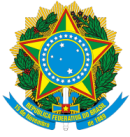 MINISTÉRIO DA EDUCAÇÃOUNIVERSIDADE FEDERAL RURAL DE PERNAMBUCOEu, _________________________________________________________, RG nº _______________________, CPF nº _____________________ declaro para fins específicos de atendimento ao disposto na Instrução Normativa nº 90, de 28 de setembro de 2021, que tenho filho(s) ou menor(es) sob guarda em idade escolar ou inferior que necessita(m) da minha assistência, portanto, necessito ser submetido a trabalho remoto com data de início __________________, e enquanto vigorar a norma local, conforme o ato normativo __________________, que suspendeu as atividades escolares ou em creche, por motivos de força maior relacionadas ao Coronavírus. Declaro, ainda, pelas mesmas razões, que não exercerei nenhuma outra atividade remunerada em caráter presencial durante esse período e que não possuo cônjuge, companheiro ou outro familiar adulto que comigo resida apto a prestar assistência ao (s) meu(s) filho(s) em idade escolar. Declaro, por fim, que estou ciente de que a prestação de informação falsa me sujeitará às sanções penais, cíveis e administrativas previstas em Lei.________________ , ____ de ______________ de _______.Local e data________________________________________________Assinatura/padrasto/madrasta ou responsável pela guardaInformações adicionais:Dados cônjugeNome Completo: ________________________________________________Servidor Público ou Empregado Público Federal: (   ) Sim (   ) NãoDados dos filhos (deve ser preenchido para cada filho):Dados do menor sob guarda (deve ser preenchido para cada menor):Nome Completo:Idade:Escola: ( ) Pública ( ) PrivadaUF da Escola:Cidade da Escola: